БИЗНЕС-ПЛАН ОРГАНИЗАЦИИ ФИТНЕС-КЛУБАБобылева Е.Национальный исследовательский Иркутский государственный технический университет, . Иркутск, ул. Лермонтова, 83.Аннотация. Представлен бизнес-план  организации фитнес-клуба для продвижения   основ здорового образа жизни и пропаганды оздоровительного направления «фитнес» среди жителей города Иркутска, а также создание доступных условий для занятий.Ключевые слова: фитнес, бизнес-план, здоровый образ жизни.BUSINESS PLAN OF ORGANIZATION FITNESS CLUB Bobylev E. , 664074, Irkutsk, ul. Lermontov, 83. Summary. Presented a business plan fitness club organization for the promotion of the foundations of a healthy lifestyle and health promotion areas "fitness" among the inhabitants of the city of Irkutsk, as well as creating conditions for employment are available. Keywords: fitness, business plan, healthy lifestyle.  		Фитнес в нашей стране появился относительно недавно. Первые цивилизованные спортивно-оздоровительные учреждения во многих городах стали открываться только в начале 90-х годов прошлого века, и приобрели огромную популярность у наших сограждан. Людей, желающих вести здоровый образ жизни, нашлось очень много, фитнес-клубы никогда не пустовали, даже не смотря на достаточно высокую плату за посещение [1].  	 В настоящее время ситуация несколько изменилась, количество фитнесов увеличилось, цены во многие из них стали более демократичными. Посещать такие клубы стали не только из-за престижа и моды, но, в основном, руководствуясь пользой для здоровья. Среди клиентов клубов возрос процент людей, которым «за сорок». И, если в элитных фитнес-центрах потребность не так уж и велика, да и открытие такого заведения обойдётся в весьма внушительную сумму, то демократичный фитнес с удовольствием будут посещать люди, имеющие средний достаток [2].   	Цель проекта: Осуществление обслуживания по абонементным картам и возможность разовых посещений клуба для занятий фитнесом.  	 ООО «ФИТНЕС ДЛЯ ВСЕХ» планируется организовать частной формы собствен-ности и уставным капиталом в размере 1000000 рублей. Планируется применение упро-щен-ной системы налогообложения по ставке 15% от налоговой базы «Доходы минус Расходы».  	 Идея предприятия состоит в том, чтобы продвигать здоровый образ жизни и пропагандировать направления «фитнес» среди жителей города Иркутска, а также создание доступных условий для оздоровительной физкультуры.   	По предварительным расчетам на запуск и реализацию проекта может понадобиться 1200000.  Для реализации проекта необходима инвестиционная поддержка в размере 300тыс. рублей. В проект планируется вложить собственных средств в сумме 1000000 тыс. рублей. Инвестиционные средства необходимы для приобретения соответствующих силовых и блочных тренажеров, а также для приобретения кардиолинии.  	 В рамках проекта планируется закупать оборудование фирмы «Hammer Strenght», которое составляет линию тренажеров, имитирующих работу со свободным весом, и является наиболее востребованным представителями сильной половины человечества, которые считают, что если в зале нет «Hammer», то это не зал. «Hammer Strenght» точно воссоздает естественные движения человека и обеспечивает наилучшие результаты в спорте и повседневной жизни.   	Планируемая выручка за первый год реализации проекта составит 500000 руб., к концу второго года работы предприятия выручка увеличится на 10% к итогу первого года, что в абсолютном выражении составит 550000 рублей, к концу третьего года рост выручки по сравнению с первым годом составит 20%, а к итогам второго года увеличится на10% или в2 раза, что в абсолютном выражении составит 600000рублей.Финансовые показатели эффективности проекта:Срок реализации проекта – 6 летПри ставке дисконтирования – 15%NPV = 167,05 руб. – чистая приведенная стоимость 1. Описание продукцииОрганизуемый в рамках проекта фитнес-центр будет предоставлять следующий перечень услуг:   1. Услуги тренажерного зала:     1.1. Зал Hammer Strength     1.2. Кардиолиния Precor и LifeFitness     1.3. Услуги персонального тренера     1.4. Разработка индивидуальной программы тренировок     1.5. Разработка режима питания   2. Йога   3. Зал аэробики     3.1.  Степ классы (Step Beginners, Step Advanced)     3.2. Танцевальная аэробика (Dance Class, Oriental, , Freestyle)     3.3. Силовые уроки (Lower Body, ABD + Flex, Pump Training, Super Strong, Upper Body)     3.4. Классы с использованием элементов восточных единоборств (Boxing, Taekwon-do, Ушу, Thai-bo)   4. Магазин спортивного питания (продажа протеинов, креатинов, аминокислот, пищевых добавок, витаминов, глютаминов)   5. Фитнес бар   6. Солярий	Основной целью проекта является внедрения в массы жителей города понимания необходимости здорового образа жизни, ведь фитнес-центры являются сейчас не только модной атрибутикой современного человека, но и действительно эффективнейшим средством в борьбе со стрессами, поддержании физического и психического здоровья.   Успех идеи в том, что персонал будет подобран с учетом самых важных особенностей.	Таким образом, состав персональных тренеров, что является основой успеха, будет полностью из квалифицированных спортсменов Мастеров Международного Класса, что поможет избежать очень многих проблем.  Инфраструктуру услуг предприятия можно представить в виде следующей схемы [3]	Основной проблемой современного бизнеса в повсеместно встречающихся на улицах города малых и больших центров, залов и т.д. является отсутствие знаний у людей стоящих у руля этих проектов. Зачастую сами они далеки от реалий спортивной составляющей их проектов, не говоря уже о людях, работающих на таких вот специалистов.  	 В нашем же фитнесе клиентская база будет не просто стабильной, но и постоянно расширяющейся.Касаемо спортивного питания можно сказать, что знание перечня, необходимого рядовому посетителю тренажерного зала, позволит директору фитнеса делать закупки на несколько недель вперед.   	В дальнейшем планируется увеличить спектр товаров и предлагать клиентам более широкий выбор. Как вариант это может быть приготовление отдельных блюд диетической кухни прямо в специально оборудованном месте, оборудовать массажный кабинет (и не только) необходимыми дополняющими и т.д. 2. Анализ рынка  	 Конкурировать в массовости с аналогичными фитнес-сетями считается нецелесообразным, так как монополия на данный вид бизнеса уже сформирована. На данном этапе определяющую роль играет качество и своевременность предоставляемых услуг.   Целевая аудитория – это:- молодежь- мужчины- женщины- всевозможные варианты организаций и корпоративных клиентов- семейный кругОсновной сегмент – это жители, проживающие в одном районе (близко)с фитнесом, а также люди, работающие в этом и близлежащих районах.  	 Крупные и мелкие акции по скидкам на этапе развития фитнес-центра, скидки на так называемые семейные карты, создание условий для корпоративных клиентов, и создание отдельных условий для организаций является гарантом того, что активная клиентская база будет собрана своевременно, а также будет регулярно расти.  	 Еще одним важнейшим фактором будет являться реклама, для привлечения первых клиентов можно дать рекламу в СМИ, но наибольший эффект даёт распространение рекламных листовок и купонов на скидки. Установка наружной рекламы неподалёку от клуба - также достаточно эффективное решение. Конечно, это будут дополнительные расходы, но это все может окупиться (если фитнес будет иметь успех) максимум за год.3. Производственный планПроизводственная базаПлан по персоналуШтатное расписание компании должностей:- Генеральный директор- Бухгалтер- Администратор- Тренер-Мастер Международного Класса- Тренер тренажерного зала- Тренер зала аэробики- Менеджер-консультант [4]Организационная структура предприятия выглядит следующим образом: [5]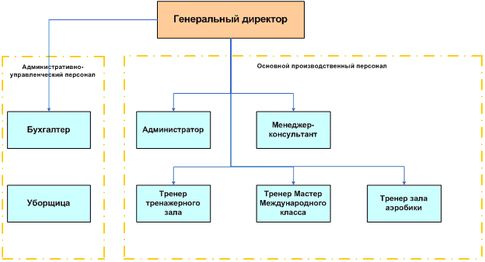 Расходы по арендеСмета затрат (с разбивкой на прямые и накладные расходы)	Вывод: По проведенному анализу можно сделать вывод, что у нашей компании (фитнес) очень серьезные планы. Планируемая выручка за первый год работы должна составить 500т.р., это может осуществиться в том случае, если руководитель правильно распланирует ход работы, будет усовершенствоваться, привлекать новых клиентов (скидки, акции, абонементы), будет качественное обслуживание и хорошее отношение к людям (вежливость, терпимость).Список литературы:Оксана Кононенко «Анализ финансовой отчетности".Источник: Райзберг Б.А., Лозовский Л.Ш., Стародубцева Е.Б. Современный экономический словарь. - 2-е изд., испр. - М.: ИНФРА-М, 1999. - 479 с. http://www.tobtovar.ru/biznes-plan-fitnes-klubahttp://www.fabrikabiz.ru/fitness/2.phphttp://www.businessproekt.ru/content/document_r_CDA52EBA-91A8-4256-86D9-E8C3410A5506.htmlНаименование оборудованияКол-воЦена за ед.Стоимость оборудованияОборудование Hammer StrenghtСиловые тренажерыChest Press, Жим от груди (сидя),145150005000Shoulder Press, Жим от плеч, 95160006000Seated Leg Press, Жим ног.сидя,195145004500Leg Extension, Разгибание ног, 145150005000Smith Machine NEW, Машина Смита140004000Новая 2008140004000Olympic Incline Bench, Олимпийская163006300скамья с положительным наклоном163006300Olympic Flat Bench, Олимпийская 165006500скамья (горизонтальная)165006500Handle Rack, Стойка для аксессуаров110001000Seated Row, Гребля сидя, 138115001500Lat Pulldown, Тяга сверху, 138125002500Adjustable cable crossover, 1520520Кроссовер регулируемый, 2х951520520FIT 3, Мультистанция FIT 3. Выбор1650065003-ей станции:Cгибан/Разгибание ног165006500(арт.FSF3/LC)или Жимног.(арт. FSF3/LP)165006500ИТОГО по оборудованию Hammer Strenght124932049320Оборудование LifeFitnessБеговая дорожка 90T21000020000Велотренажер  (вертик.)21500030000Инвентарь для занятий10020020000ИТОГО по оборудованию LifeFitness1042520070000Солярий - вертикальный13560035600МебельСтойка для администратора115001500Кресло213002600Шкафчик для раздевалки5050025000Скамейки для раздевалки2565016250Барная стойка12360023600Холодильник123002300Диван для посетителей315504650Кондиционер31250037500Аппарат с водой115001500Столы для бара10200020000Высокие стулья для бара811008800Стулья для бара2595023750ИТОГО по мебели13043900113400ОргтехникаКомпьютер21000020000Принтер/факс215003000Контрольно-кассовый аппарат130003000ИТОГО по оргтехнике51450026000Ремонт помещенияВСЕГО252168520294320Затраты на оплату  Затраты на ДолжностиКол-вотруда в месяцтрудовые ресурсына штатную единицуАдминистративно-управленческий персоналГенеральный директор11100011000Бухгалтер170007000Уборщица150005000ИТОГО по АУП32300023000Основной производственный персоналАдминистратор2650013000Тренер-Мастер Междуна-21200024000родного класса21200024000Тренер тренажерного зала21000020000Тренер зала аэробики11150011500Менеджер-консультант2600018000ИТОГО по ОПП94600086500ВСЕГО ПО ПЕРСОНАЛУ1269000109500Наименование помещенияПлощадь, кв.мПлощадь, кв.мДополнительно к привлечениюДополнительно к привлечениюНаименование помещениятребуемаяв наличии на праве арендыарендаарендаНаименование помещениятребуемаяв наличии на праве арендыS, кв.м.сумма, руб.Всего, в т.ч.5504505501500000производственные4503004501500000складские5050500административные5050500Смета затратСумма расходов в 1 год, руб.Сумма расходов в 2 год, руб.Сумма расходов в 3 год, руб.Расходы, входящие в себестоимость продукцииЗатраты на оплату труда основного персонала109500112000115000Арендная плата290029002900Коммунальные платежи, электроэнергия100001000010000Услуги связи, Интернет, почта500045004000Расходы на обслуживание фитнес-центра180001600014000Непокрытый убыток900085007000Прочие расходы100010001000Коммерческие расходы500060007000Расходы на рекламу, продвижение продукции300033003600Заработная плата работников АУП230002500027000Производственное оборудованиеПроизводственное оборудованиеПроизводственное оборудованиеПроизводственное оборудованиеОборудование Hammer Strenght493202150060200Оборудование LifeFitness700002300075000Солярий - вертикальный356001200036100Мебель1134009500030000Оргтехника260001300010000ВСЕГО затрат в месяц/квартал/год480720353700402800Бюджет доходов и расходов                                                                  Profit & LossИТОГО по 1-ому годуИТОГО по 2-ому годуИТОГО по 3-ому годуВыручка от реализации500000550000600000Тренажерный зал454006950072350Йога325003190034000Зал аэробики283003240037500Магазин спортивного питания237002910035850Фитнес бар311003770043500Солярий210002690031600Себестоимость (прямые затраты):480721353700402800Маржинальный доход Gross margin (Валовая прибыль)19279196300197200Прочие доходы от операционной деятельности-1200010000Прочие операционные доходы200050003000Административные и общепроизводственные расходы150050003500Коммерческие и маркетинговые расходы-30004000Прочие доходы и расходы-3000010000Амортизация300060006500Чистая прибыль 12779141300160200